Угорщина надає стипендії на навчання на 2017-2018 академічний рік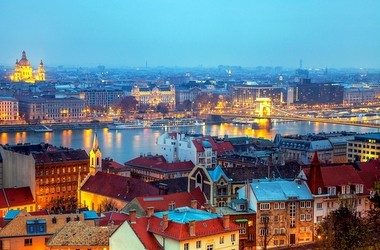 Відповідно до програми освітнього обміну між Міністерством освіти і науки України та Міністерством людських ресурсів Угорщини на 2016-2018 роки Угорська сторона надає стипендії для українських студентів для навчання в Угорщині відповідно до такого розподілу:40 стипендій за бакалаврськими та магістерськими програмами за гуманітарними, суспільствознавчими, технічними  та медичними напрямками підготовки;20 стипендій за магістерськими програмами повного циклу за технічними та медичними напрямками;40 стипендій для навчання в аспірантурі у будь-якій галузі, що становить інтерес.Заявки подаються в он-лайн режимі. Заявки можна буде подавати починаючи з середини січня 2017 року. Останній термін подачі заявок – 5 березня 2017 року. Фінансове забезпечення – EUR 130 на місяць.